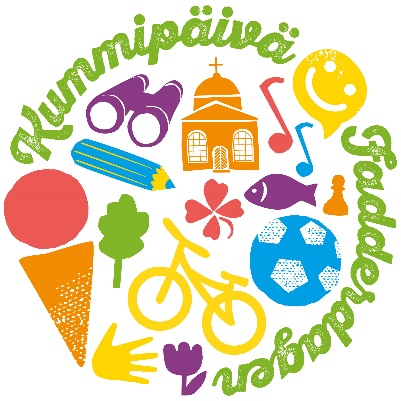 Kummipäivän käsikirja: näin se käy	Kummipäivä on matalan kynnyksen tapahtuma, jonka tehtävänä on vahvistaa kummisuhdetta ja puhutella erityisesti nuoria aikuisia ja heidän kummilapsiaan. Ideana on, että seurakunnat tarjoavat monipuolista tekemistä kummin kanssa yhdessä yrityskumppanien, järjestöjen ja urheiluseurojen kanssa: seurakunta ei määritä oikeanlaista kummisuhdetta, vaan tukee kummeja kasvatustyössä. Tärkeintä kristillistä kasvatusta on kummilapsen kanssa vietetty aika! Tapahtuman onnistumisessa tärkeää on, että se on seurakuntien seinien ulkopuolella tapahtuvaa. Kummipäivä skaalautuu järjestävän paikkakunnan mukaan: pienimmillään se voi olla esimerkiksi kummipäiväjätskit paikallisesta marketista. Isommalla paikkakunnalla Kummipäivän voi järjestää esimerkiksi yhden paikallisen toimijan kanssa tai useamman kumppanin kanssa. Kaikki kummipäivän viestintämateriaalit, jotka löytyvät evl.fi/plus/hankeet/kaste ja kummius osiosta ovat vapaasti seurakuntien käytettävissä. Samoin yhteistyökumppaneille kannattaa antaa kummipäivän viestintämateriaaleja käyttöön. Tällä tavoin kummipäivän näkyvyys lisääntyy sekä omissa että yhteistyökumppaneiden viestinnässä. Liity facebookissa kummipäivän tekijät ryhmään.Milloin kummipäivä? Valtakunnallista kummipäivää vietetään koulujen loppumisviikonlopun sunnuntaina. Yleensä siis kesäkuun ensimmäisenä sunnuntaina. Kävijöiden näkökulmasta tämä on ollut erinomainen, koska se liittyy koulujenloppumiseen: heidän on helppo ”palkita” ja ottaa yhteyttä kummilapseen. Perheet arvostavat myös, että mahdollisen kiireisen valmistujaispäivän jälkeen kummit viihdyttävät lapsia tuona päivänä. Yrityskumppaneille päivä taas on yleisesti hiljainen ja lisämyyntiä on tervehditty ilolla. Virallisen kummipäivän ohella tulevina vuosina kummipäivää laajennetaan kummipäivän etkoihin ja jatkoihin. ”Pääpäivä” on edelleen koulujen päättymisviikonlopun sunnuntai, mutta etkot ja jatkot tuovat hieman väljyyttä sopivan päivän löytämiseen. Kummipäivän etkot alkavat kaksi viikkoa ennen varsinaista kummipäivää ja jatkoja vietetään kaksi viikkoa kummipäivän jälkeen.Miten kummipäivä? Kummipäivässä olennaista on yhteistyökumppanien kartoitus ja neuvottelu heidän kanssaan. Tässä on vain mielikuvitus rajana. Kummius on niin positiivinen teema, että sen kautta saa mukaan todella monenlaisia yhteistyökumppaneita. Ensimmäinen yhteydenotto on ollut yleensä puhelimitse, jolloin asian voi esitellä ja kuunnella sen pohjalta, miten kumppani tähän suhtautuu. Keskustelun jatkoksi on pistetty sähköposti perään, jossa esittelypowerpoint(joka löytyy evl.fi/plus osiosta kohdasta hankkeet/kaste ja kummius). Kumppanin toiveiden mukaan tämän jälkeen on joko tavattu tai jatkettu sopimista sähköpostitse. Yleisesti ottaen tapaamisilla on saatu parempaa tulosta aikaan, mutta kaikki eivät ehdi ja/tai halua tavata. Tämän jälkeen yhteistyön ehdot (millainen tarjous, miten se annetaan, kuinka yhteistyökumppani on markkinoinnissa esillä) on sovittu. Pääsääntöisesti raha ei ole liikkunut seurakunnan ja yhteistyökumppaneiden välillä. Seurakunnat eivät yleisesti ottaen ole ostaneet yhteistyökumppaneilta mitään tiettyä palvelua tai tuotetta. Yhteistyökumppanit ovat itse antaneet tiettyjä tarjouksia kuten kahvi ja pulla hintaan X tai ilmainen sisäänpääsy museoon tai kummi ja kummilapsen yhden hinnalla jne. Ideana on ollut enemmän win-win tilanne, jolloin seurakunnat ovat mainostaneet yhteistyökumppanin tarjoamia asioita kummipäivässä ja näin ollen myös tuonut uusia asiakkaita yhteistyökumppaneille. Lisäksi kokemus on osoittanut, että useat toimijat lähtevät mielellään mukaan tukemaan kummiutta.Kumppanien kanssa on jatkettu infoamalla heitä tapahtuman järjestelyistä ja viestinnästä sekä kannustettu heitä myös nostamaan tapahtumaa omissa kanavissaan. Pari muistisääntöä neuvotteluihin:Etsi rohkeasti erilaisia yhteistyökumppaneitaKummius on positiivinen teema johon monet lähtevät mielellään mukaanOpettele hissipuhemitä haluat kummipäivästä sanoa ja mihin kutsua yhteistyökumppaneita mukaanTavoitteet yhteistyölleMieti etukäteen mitä yhteistyö antaa molemmille osapuolilleEdusta kirkkoaole rohkeasti kirkon edustaja yhteistyökumppaneilla ja seurakunnalla voi olla erilaiset näkökulmat kummiuteen, mutta se vain monipuolistaa kummipäivään liittyvää ajattelua. Vaikka näkökulmat olisivat erilaiset, niin fokuksessa ovat kuitenkin kummit ja kummilapset ja heidän yhdessä viettämänsä aika.Viestintä ja markkinointiYhteistyökumppanit kannattaa sopia jo edellisenä syksynä, mutta keväälläkin vielä ennättää. Markkinointi on hyvä aloittaa alkuvuodesta siten, että viestintä vahvistuu kummipäivää lähestyttäessä. Viestintä tapahtuu sekä valtakunnallisesti että paikallisesti. Alkuvuodesta lähtee valtakunnallinen mediatiedote, jossa kerrotaan Kummipäivän ajankohdasta ja samalla kerrotaan valtakunnalliset yhteistyökumppanit. Kaikki valtakunnallinen viestintämateriaali on vapaasti jaettavissa myös paikallisesti. Vuosittain tavoitteena on saada mukaan 2-4 valtakunnallista toimijaa mukaan, joiden tuomaa näkyvyyttä kannattaa myös omalla paikkakunnalla hyödyntää.Kumminkaa.fi sivulle tulee vuosittain kummipäivän kartta, jonne ilmoittaa oman paikkakuntansa tapahtumat. Kummipäivän valtakunnallinen koordinaattori laittaa karttaan tarvittavista tiedoista viestiä tarkemmin.KummipäiväItse Kummipäivänä tapahtumapaikat pärjäävät myös ilman seurakuntien ihmisiä, mutta kontakti kävijöihin jää tuolloin ohueksi. Olisi hyvä, että tapahtumapaikoissa olisi seurakunnan kasvot (työntekijä/vapaaehtoinen), jotta kontakti seurakuntaan syntyy konkreettisesti. Tapahtumapaikoissa voi yhteistyökumppanin toiveiden mukaan järjestää hyvinkin erilaisia juttuja: pienimmillään jakaa ilmapalloja ja toivottaa tervetulleeksi, suurimmillaan vaikka mitä tempausta.  Kummipäivässä olisi hyvä markkinoida myös seurakunnan omia lasten tapahtumia seuraavaksi askeleeksi seurakunnan toimintaan. Esimerkiksi mainos alkusyksyn kivasta seurakuntatapahtumasta tai Mikkelinpäivästä mukaan olisi hienoa saada mukaan tapahtumapäivän jaettavaan materiaaliin. Mikäli seurakunnalla on uutiskirje/FB-sivu lapsityöstä, ne kannattaa ottaa mukaan viestintään. Kummipäivänä kannattaa julkaista tunnelmia eri tapahtumapaikoista seurakunnan omissa viestintäkanavissa.Kummipäivän jaettava materiaali Vuosittain on tilattavissa valtakunnallisesti suunnitellut materiaalit. Vuonna 2020 ainakin ilmapallot ja karkkiaskit. Kummipäivän valtakunnallinen koordinaattori laittaa tilaamisesta tarkempaa tietoa keväisin. Ilmapallot ovat tärkeät tapahtumapäivänä kummilapsille jaettavaksi ja toimivat helppoina tapahtumapaikkojen tunnisteina. Erityisen tärkeitä silloin, jos pisteessä ei ole seurakuntien ihmisiä läsnä. Muu materiaali luovuuden mukaan: graafinen ilme on olemassa ja sillä saa todella kivoja juttuja helposti!Kummipäivän jälkeenjulkaise kuvia/videoita somessakiitä yhteistyökumppaneita ja kysy palautetta ja sovi mahdollisesta yhteistyön jatkosta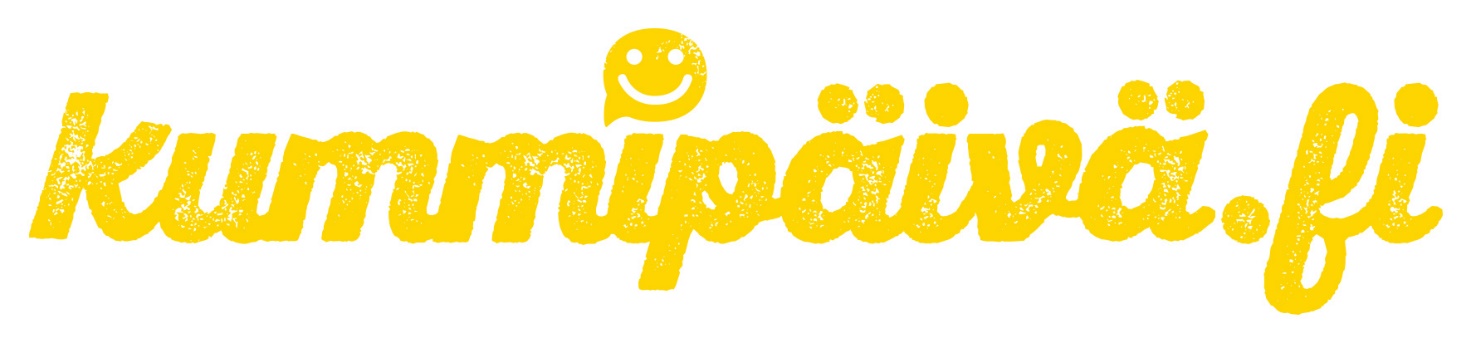 